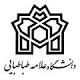 دانشکده حقوق و علوم سیاسیکارنامه تحصیلی دوره های تکمیلیشماره دانشجویی:رشته تحصیلی:					دوره:نام خانوادگی:					نام:				نام پدر:شماره شناسنامه:					محل صدور:			تاریخ تولد:کارشناسی از دانشگاه:کارشناسی ارشد از دانشگاه:نشانی و تلفن دانشجو:وضعیت نظام وظیفه:						نوع سهمیه پذیرش:تعداد واحد دریافتی:						تعداد واحد قبولی:جمع امتیاز:خانم/آقای			در تاریخ       /    /    13  با گذراندن			واحد و میانگین کلدر رشته				دانشکده حقوق و علوم سیاسی و با اخذ مدرک     کارشناسی ارشد فارغ التحصیل شده است.     دانشوری فارغ التحصیل شده است.     دکتری فارغ التحصیل شده است.دانشکدهنام دانشکده بررسی پرونده در واحد تحصیلات تکمیلیامضاءرییس یا معاون آموزشی،پژوهشی و تحصیلات تکمیلیمهر و امضاءدانشکدهنام دانشکده بررسی پرونده در واحد تحصیلات تکمیلیامضاءمدیر تحصیلات تکمیلیمهر و امضاء